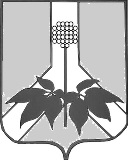 АДМИНИСТРАЦИЯ ДАЛЬНЕРЕЧЕНСКОГО МУНИЦИПАЛЬНОГО РАЙОНАПОСТАНОВЛЕНИЕ  06 июня 2018г.                                                  г.  Дальнереченск                                                         №  268 - па   О внесении изменений в постановление администрации Дальнереченского муниципального района от 17.11.2014 № 377-па «Об утверждении порядка уведомления работодателя о фактах обращения в целях склонения муниципальных служащих администрации Дальнереченского муниципального района к совершению коррупционных правонарушений» В соответствии с федеральными законами от 25.12.2008 N 273-ФЗ "О противодействии коррупции", от 02.03.2007 N 25-ФЗ "О муниципальной службе в Российской Федерации", на основании Устава Дальнереченского муниципального района, администрации Дальнереченского муниципального района ПОСТАНОВЛЯЕТ:1. Внести следующие изменения в постановление администрации Дальнереченского муниципального района от 17.11.2014 № 377-па «Об утверждении порядка уведомления работодателя о фактах обращения в целях склонения муниципальных служащих администрации Дальнереченского муниципального района к совершению коррупционных правонарушений»:1.1. Порядок уведомления работодателя о фактах обращения в целях склонения муниципальных служащих администрации Дальнереченского муниципального района к совершению коррупционных правонарушений изложить в редакции Приложения к настоящему постановлению.Контроль исполнения постановления возложить на начальника отдела кадров администрации Дальнереченского муниципального района Попову Н.Г.Постановление вступает в силу с момента его обнародования в установленном порядке. Глава  Дальнереченского муниципального района   	                         В.С. ДерновПриложениек постановлениюадминистрации Дальнереченского муниципального районаот 06.06.2018 № 268 - паПОРЯДОК УВЕДОМЛЕНИЯ РАБОТОДАТЕЛЯ О ФАКТАХ ОБРАЩЕНИЯ В ЦЕЛЯХ СКЛОНЕНИЯ МУНИЦИПАЛЬНЫХ СЛУЖАЩИХ АДМИНИСТРАЦИИ ДАЛЬНЕРЕЧЕНСКОГО МУНИЦИПАЛЬНОГО РАЙОНА К СОВЕРШЕНИЮ КОРРУПЦИОННЫХ ПРАВОНАРУШЕНИЙ1. Порядок уведомления работодателя о фактах обращения в целях склонения муниципальных служащих администрации Дальнереченского муниципального района к совершению коррупционных правонарушений (далее - Порядок) разработан в соответствии с частью 5 статьи 9 Федерального закона от 25.12.2008 N273-ФЗ "О противодействии коррупции" и определяет способ уведомления работодателя о фактах обращения в целях склонения муниципальных служащих администрации Дальнереченского муниципального района к совершению коррупционных правонарушений, перечень сведений, содержащихся в уведомлениях, организацию проверки этих сведений и порядок регистрации уведомлений.2. Муниципальный служащий осуществляет письменное уведомление работодателя в течение трех рабочих дней со дня, когда муниципальному служащему стало известно о факте обращения к нему в целях склонения его к совершению коррупционного правонарушения, по форме согласно приложению N 1 к настоящему Порядку.При нахождении муниципального служащего вне места службы (командировка, отпуск, временная нетрудоспособность) он уведомляет работодателя о факте обращения к нему в целях склонения его к совершению коррупционного правонарушения любыми доступными средствами связи, а по прибытии к месту службы оформляет уведомление в письменной форме в течение двух дней со дня прибытия.В уведомлении указываются сведения согласно приложению N 2 к настоящему Порядку. К уведомлению прилагаются все имеющиеся у муниципального служащего материалы, подтверждающие факт обращения к нему в целях склонения его к совершению коррупционного правонарушения (далее - прилагаемые материалы).3. Уведомления, в день их получения, подлежат обязательной регистрации в специальном журнале, который ведется по форме согласно приложению N 3 к настоящему Порядку. Листы журнала регистрации уведомлений должны быть пронумерованы, прошнурованы и скреплены печатью   администрации Дальнереченского муниципального района.  Ведение журнала в администрации Дальнереченского муниципального района возлагается на отдел кадров.4. Работник отдела кадров, принявший уведомление, помимо его регистрации в журнале, обязан незамедлительно выдать муниципальному служащему, направившему письменное уведомление, под роспись талон-уведомление с указанием данных о лице, принявшем уведомление, дате и времени его принятия.Талон-уведомление состоит из двух частей: корешка талона-уведомления и талона-уведомления по форме согласно приложению N 4 к настоящему Порядку. После заполнения корешок талона-уведомления остается в отделе кадров, а талон-уведомление вручается муниципальному служащему, направившему уведомление.В случае если уведомление поступило по почте, талон-уведомление, не позднее следующего рабочего дня направляется муниципальному служащему, направившему уведомление, по почте заказным письмом.Отказ в регистрации уведомления, а также невыдача талона-уведомления не допускается.5. Конфиденциальность полученных сведений обеспечивается работодателем или по его поручению уполномоченным лицом.6. Организация проверки сведений о случаях обращения к муниципальному служащему в связи с исполнением служебных обязанностей каких-либо лиц в целях склонения его к совершению коррупционных правонарушений или о ставших известными фактах обращения к иным муниципальным служащим каких-либо лиц в целях склонения их к совершению коррупционных правонарушений осуществляется отделом кадров администрации Дальнереченского муниципального района по поручению работодателя путем направления уведомлений в органы прокуратуры, внутренних дел, ФСБ России, проведения бесед с муниципальным служащим, подавшим уведомление, указанным в уведомлении, получения от муниципального служащего пояснения по сведениям, изложенным в уведомлении.7. Уведомление направляется работодателем в органы прокуратуры, МВД России, ФСБ России либо в их территориальные органы не позднее 10 дней с даты его регистрации в журнале. По решению работодателя уведомление может направляться как одновременно во все перечисленные государственные органы, так и в один из них по компетенции.В случае направления уведомления одновременно в несколько федеральных государственных органов (их территориальные органы) в сопроводительном письме перечисляются все адресаты с указанием реквизитов исходящих писем.8. Муниципальный служащий, которому стало известно о факте обращения к иным муниципальным служащим, в связи с исполнением служебных обязанностей каких-либо лиц в целях склонения их к совершению коррупционных правонарушений, вправе уведомлять об этом работодателя в соответствии с настоящим Порядком.9. Государственная защита муниципального служащего, уведомившего работодателя, органы прокуратуры или другие федеральные государственные органы либо их территориальные органы о фактах обращения в целях склонения его к совершению коррупционного правонарушения, о фактах обращения к иным муниципальным служащим в связи с исполнением служебных обязанностей каких-либо лиц в целях склонения их к совершению коррупционных правонарушений, в связи с его участием в уголовном судопроизводстве в качестве потерпевшего или свидетеля обеспечивается в порядке и на условиях, установленных Федеральным законом "О государственной защите потерпевших, свидетелей и иных участников уголовного судопроизводства".10. Работодателем принимаются меры по защите муниципального служащего, уведомившего работодателя, органы прокуратуры или другие государственные органы о фактах обращения в целях склонения его к совершению коррупционного правонарушения, о фактах обращения к иным муниципальным служащим в связи с исполнением служебных обязанностей каких-либо лиц в целях склонения их к совершению коррупционных правонарушений, в части обеспечения муниципальному служащему гарантий, предотвращающих его неправомерное увольнение, перевод на нижестоящую должность, лишение или снижение размера премии, перенос времени отпуска, привлечение к дисциплинарной ответственности в период рассмотрения представленного муниципальным служащим уведомления.В случае привлечения к дисциплинарной ответственности муниципального служащего, указанного в абзаце первом настоящего пункта, обоснованность такого решения рассматривается на заседании комиссии по соблюдению требований к служебному поведению муниципальных служащих администрации Дальнереченского муниципального района и урегулированию конфликта интересов.										Приложение N 1к Порядку уведомления работодателя о фактахобращения в целях склонения муниципальных служащих администрации Дальнереченского муниципального района,к совершению коррупционных правонарушенийФорма______________________________(Ф.И.О, должность работодателя)                                           				 	____________________________________(наименование органа местного                                                    						      самоуправления)                                           					 от _________________________________								____________________________________								____________________________________(Ф.И.О., должность муниципального служащего, место жительства, телефон)УВЕДОМЛЕНИЕО ФАКТЕ ОБРАЩЕНИЯ В ЦЕЛЯХ СКЛОНЕНИЯ МУНИЦИПАЛЬНОГОСЛУЖАЩЕГО К СОВЕРШЕНИЮ КОРРУПЦИОННЫХ ПРАВОНАРУШЕНИЙ    Сообщаю, что:1. ____________________________________________________________________________________________(описание обстоятельств, при которых стало известно о случаях____________________________________________________________________________________________обращения к муниципальному служащему в связи____________________________________________________________________________________________с исполнением им служебных обязанностей каких-либо лиц в целях склонения____________________________________________________________________________________________его к совершению коррупционных правонарушений____________________________________________________________________________________________.(дата, место, время, другие условия)2. __________________________________________________________________________________________(подробные сведения о коррупционных правонарушениях, которые____________________________________________________________________________________________должен был бы совершить муниципальный служащий____________________________________________________________________________________________.по просьбе обратившихся лиц)3. __________________________________________________________________________________________(все известные сведения о физическом (юридическом) лице,____________________________________________________________________________________________склоняющем к коррупционному правонарушению)4. __________________________________________________________________________________________(способ и обстоятельства склонения к коррупционному правонарушению____________________________________________________________________________________________подкуп, угроза, обман и т.д.), а также информация об отказе (согласии)____________________________________________________________________________________________принять предложение лица о совершении коррупционного правонарушения)____________________________________________________________________________________________(дата, подпись, инициалы и фамилия)Приложение N 2к Порядку уведомления работодателя о фактахобращения в целях склонения муниципальных служащих администрации Дальнереченского муниципального района,к совершению коррупционных правонарушенийПЕРЕЧЕНЬСВЕДЕНИЙ, СОДЕРЖАЩИХСЯ В УВЕДОМЛЕНИИРАБОТОДАТЕЛЯ О ФАКТАХ ОБРАЩЕНИЯВ ЦЕЛЯХ СКЛОНЕНИЯ МУНИЦИПАЛЬНЫХСЛУЖАЩИХ АДМИНИСТРАЦИИ ДАЛЬНЕРЕЧЕНСКОГО МУНИЦИПАЛЬНОГО РАЙОНА К СОВЕРШЕНИЮКОРРУПЦИОННЫХ ПРАВОНАРУШЕНИЙ1. Фамилия, имя, отчество, должность, место жительства и телефон лица, направившего уведомление.2. Описание обстоятельств, при которых стало известно о случаях обращения к муниципальному служащему в связи с исполнением им служебных обязанностей каких-либо лиц в целях склонения его к совершению коррупционных правонарушений (дата, место, время, другие условия). Если уведомление направляется муниципальным служащим, указанным в 8 Порядка уведомления представителя нанимателя о фактах обращения в целях склонения муниципального служащего администрации Дальнереченского муниципального района к совершению коррупционных правонарушений, указывается фамилия, имя, отчество и должность муниципального служащего, которого склоняют к совершению коррупционных правонарушений.3. Подробные сведения о коррупционных правонарушениях, которые должен был бы совершить муниципальный служащий по просьбе обратившихся лиц.4. Все известные сведения о физическом (юридическом) лице, склоняющем к коррупционному правонарушению.5. Способ и обстоятельства склонения к коррупционному правонарушению, а также информацию об отказе (согласии) принять предложение лица о совершении коррупционного правонарушения.Приложение N 3к Порядку уведомления работодателя о фактахобращения в целях склонения муниципальных служащих администрации Дальнереченского муниципального района,к совершению коррупционных правонарушенийЖУРНАЛРЕГИСТРАЦИИ УВЕДОМЛЕНИЙ О ФАКТАХ ОБРАЩЕНИЯ В ЦЕЛЯХСКЛОНЕНИЯ МУНИЦИПАЛЬНЫХ СЛУЖАЩИХ АДМИНИСТРАЦИИ ДАЛЬНЕРЕЧЕНСКОГО МУНИЦИПАЛЬНОГО РАЙОНА К СОВЕРШЕНИЮ КОРРУПЦИОННЫХ ПРАВОНАРУШЕНИЙПриложение N 4к Порядку уведомления работодателя о фактахобращения в целях склонения муниципальных служащих администрации Дальнереченского муниципального района,к совершению коррупционных правонарушенийNНомер, датауведомления(указываетсяномер и дататалона-уведомления)    Сведения о муниципальном служащем,             направившем уведомление              Сведения о муниципальном служащем,             направившем уведомление              Сведения о муниципальном служащем,             направившем уведомление              Сведения о муниципальном служащем,             направившем уведомление          КраткоесодержаниеуведомленияФ.И.О.лица,принявшегоуведомлениеNНомер, датауведомления(указываетсяномер и дататалона-уведомления)Ф.И.О.  Документ,   удостоверяющийличность,паспортгражданинаРоссийскойФедерации;служебноеудостоверениеДолжностьКонтактныйномертелефонаКраткоесодержаниеуведомленияФ.И.О.лица,принявшегоуведомлениеКОРЕШОКТАЛОНА-УВЕДОМЛЕНИЯ№ ______Уведомление принято от ______________________________________________________________________________________________________(Ф.И.О. муниципального служащего)Краткое содержание уведомления____________________________________________________________________________________________________________________________________________________________________________________________________________Уведомление принято ____________________________________________________________________________________________________________________(подпись и должность лица, принявшего уведомление)_______________________________________________________(номер по журналу)« ______ » _________________________________ 20 ____ г._______________________________________________________(подпись лица, получившего талон-уведомление)« ______ » _________________________________ 20 ____ г.ТАЛОН-УВЕДОМЛЕНИЕ№ ______Уведомление принято от ______________________________________________________________________________________________________(Ф.И.О. муниципального служащего)Краткое содержание уведомления____________________________________________________________________________________________________________________________________________________________________________________________________________Уведомление принято______________________________________________________________________________________________________(подпись и должность лица, принявшего уведомление)_______________________________________________________(номер по журналу)« ______ » _________________________________ 20 ____ г.________________________________________________________(подпись муниципального служащего, принявшего уведомление)